Конспект НОДпо рисованию с применением нетрадиционных техник на тему: «Зимний лес»(средняя группа)	ПровелаВоспитатель МБДОУ №5Кириллова Антонина ГеннадьевнаЦель: Обучение детей нетрадиционной технике рисования, уточнить и обобщить знания о зиме.Программные задачи:Обучающая:	- учить прижимать капустный лист к листу бумаги и наносить оттиск на бумагу; 	- познакомить с приемом – отпечаток (оттиск) капустным листом и рисование ватной палочкой.Развивающая:	- развивать творческие способности детей.	- развивать мелкую моторику рук.	- способствовать развитию детского творчества при самостоятельном выполнении работы.Воспитательная: 	- воспитывать в детях чувство прекрасного, любовь к природе, к родному краю, через изобразительное искусство, музыку и поэзию. 	- воспитывать интерес к отображению своих впечатлений в изобразительной деятельности.	- воспитывать аккуратность при работе с красками.Интеграция образовательных областей:Речевое развитиеФизическое развитие Художественно-эстетическое развитиеПознавательное развитиеТехника: Рисование отпечаток (оттиск) капустным листом и рисование ватной палочкой. Оборудование: Иллюстрации с изображением зимы, акварельные краски, листы белой бумаги, кисти, баночки с водой, салфетки, ватные палочки, капустные листы, проигрыватель.	Предварительная работа:	Рассматривание картин, загадывание загадок о зиме, чтение стихов о природе зимой, прослушивание  фортепианного цикла П.И. Чайковского «Времена года».НОДВоспитатель: Собрались все дети в круг, Я твой друг и ты мой друг,Крепко за руки возьмемся,И друг другу улыбнемся, Подарим улыбки друг другу.	Воспитатель: Ребята, предлагаю вам совершить путешествие в царство зимней природы, но прежде чем начать наше путешествие я хочу прочитать вам очень красивое стихотворение:	Зимним холодом пахнуло	На поля и на леса,	Ярким пурпуром зажглися	Перед закатом небеса,	Ветер резвый уснул	На пути: 	Ни проехать в лесу,	Ни пройти.	Воспитатель: Ребята, скажите, пожалуйста, какое время года описано в стихотворении? (Зима). (Рассматриваем картинки с изображением зимы). 	Давайте полюбуемся на картину: Ивана Шишкина «Зима».	Из чего нам понятно, что изображена зима? Что изобразил художник? Какого цвета краски использовал художник? Ребята, но ведь мы и сами можем передать характер, настроение зимы. Давайте попробуем нарисовать картинки на зимнюю тему. 	Но прежде чем мы начнем работу давайте поиграем.Физкультминутка:		А теперь как легкие снежинки мы сядем за столы.	Посмотрите, что лежит у вас на столах (ответы детей). А что необычное лежит на столе, что мы не используем в рисовании ( капустный лист и ватные палочки). 	Ребята сегодня я хочу познакомить вас с необычной техникой рисования, которая называется - отпечаток капустным листом или оттиск ( дети несколько раз повторяют понятие оттиск). 	Воспитатель: 	Посмотрите, как выполняется работа по этой технике. Показ воспитателя. 	Сначала нужно выбрать более рельефную, выпуклую сторону капустного листа. С помощью кисти наносим краску на капустный лист.	Отпечатываем. Но перед тем как мы начнем рисовать, давайте подготовим наши пальчики.	Пальчиковая гимнастика:Воспитатель:	Теперь возьмите кисточки чуть выше железного наконечника, давайте приступим к работе и попробуем нарисовать свой сказочный лес (дети работают под музыку А. Вивальди «Зима»). Дерево готово! А как вы думаете, что можно нарисовать при помощи ватной палочки? (ответы детей). Используя ватную палочку, мы с вами нарисуем падающий снежок. Сначала окунаем ватную палочку в воду, затем в краску. Рисуем снежинки. 	Ребята, я предлагаю вам полюбоваться сказочным зимним лесом.	А каком времени года мы сегодня говорили? Каким способом мы рисовали деревья? С помощью чего мы изображали падающий снег? (ответы детей). 	В нашем сказочном лесу вас ждет сюрприз.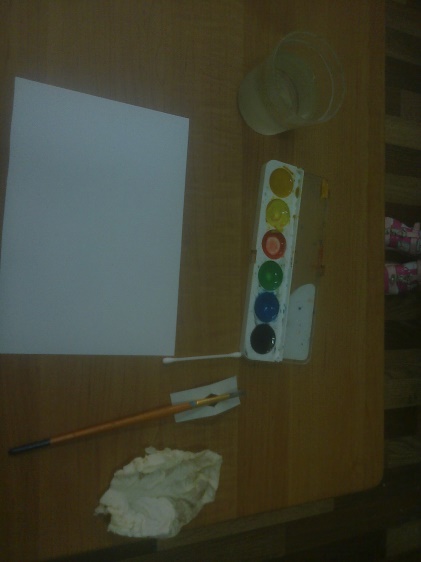 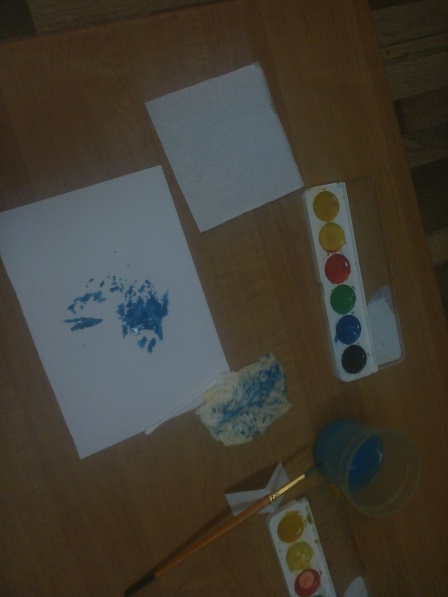 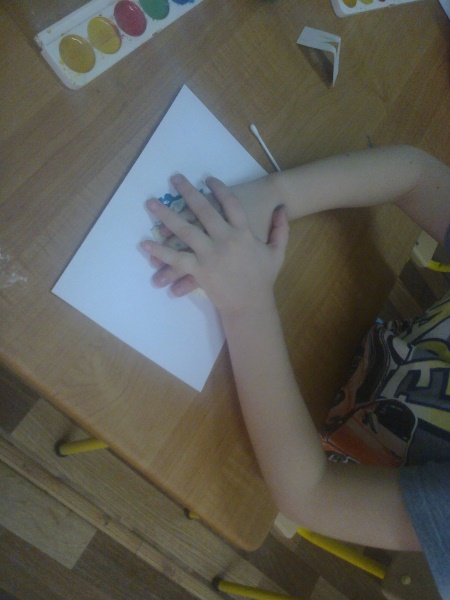 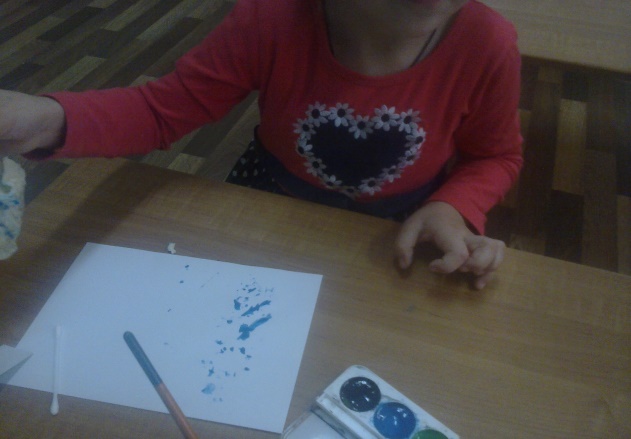            На полянку, на лужок             Тихо падает снежок.	Улеглись снежинки,	Белые пушинки.	Но подул вдруг ветерок,	Закружился наш снежок.	Кружатся снежинки,	Белые пушинки.Руки вверху и плавными движениями опускаются вниз.Одновременно дети приседают.Дети поднимают руки вверх и плавными движениями раскачивают их из стороны в сторону, а затем кружатся.Мы пришли в зимний лес,Сколько здесь вокруг чудесСправа березка в шубке стоит,Слева ёлка на нас глядит.Снежинки в небе кружатся,На землю красиво ложатся.В лесу красота и покой,А нам пора уже домой.Разводят руки в стороныРуки отводят в указанную сторону и смотрятФонарики Разводят руки в стороны